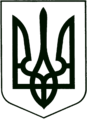 УКРАЇНА
МОГИЛІВ-ПОДІЛЬСЬКА МІСЬКА РАДА
ВІННИЦЬКОЇ ОБЛАСТІВИКОНАВЧИЙ КОМІТЕТ                                                           РІШЕННЯ №344Від 28.09.2022р.                                              м. Могилів-ПодільськийПро надання дозволу на проведення робіт з благоустрою          Керуючись ст.ст. 31, 33 Закону України «Про місце самоврядування в Україні», ст.ст. 36, 37 Закону України «Про благоустрій населених пунктів», з метою покращення благоустрою території міста, розглянувши лист директора ТОВ «Інтер-Текст» Сидоренко Л.О. від 27.09.2022 року №27/09, -виконком міської ради ВИРІШИВ:1. Надати дозвіл ТОВ «ІНТЕР-ТЕКСТ» на проведення робіт з благоустрою по вулиці М. Гудзія (колишня вул. Старицького) (від вулиці Полтавської до буд. №55), а саме: влаштування тротуару та електричного вуличного освітлення згідно з додатком.2. ТОВ «ІНТЕР-ТЕКСТ» (Сидоренко Л.О.):          2.1. Роботи по благоустрою виконувати за рахунок власних коштів з дотриманням вимог чинного законодавства, стандартів та правил у сфері благоустрою, техніки безпеки, а також Правил благоустрою території міста Могилева-Подільського, затверджених рішенням 7 сесії міської ради 7 скликання від 29.02.2016 року №89.          2.2. Роботи в охоронних зонах інженерних мереж (згідно з ДБН Б.2.2-12:2019 «Планування та забудова територій») виконувати після отримання погодження балансоутримувачів відповідних мереж.          2.3. Видалення зелених насаджень здійснювати згідно з Порядком видалення дерев, кущів, газонів і квітників на території м. Могилева-Подільського, який затверджений рішенням виконавчого комітету міської ради від 25.02.2021 року №45 (із змінами).3. Контроль за виконанням даного рішення покласти на першого заступника міського голови Безмещука П.О..     Міський голова						 Геннадій ГЛУХМАНЮК                                                                                                                                                    Додаток                                                                                                                                                       до рішення виконавчого                                                                                                                                                  комітету міської ради                                                                                                                                                          від 28.09.2022 року №344            Схема проведення робіт з благоустрою по вулиці М. Гудзія (колишня вул. Старицького)       (від вулиці Полтавської до буд. №55), а саме: влаштування тротуару та електричного вуличного освітлення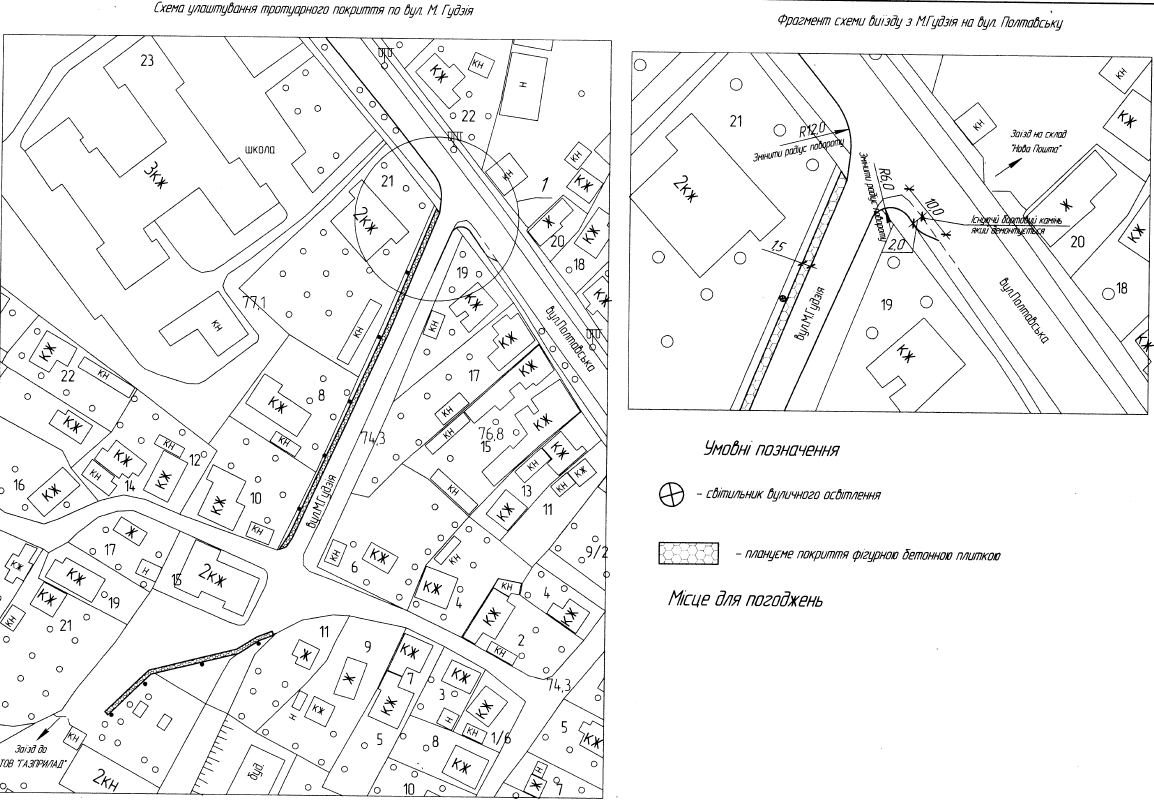                            Перший заступник міського голови                                                                                            Петро БЕЗМЕЩУК